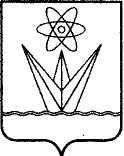 АДМИНИСТРАЦИЯЗАКРЫТОГО АДМИНИСТРАТИВНО –ТЕРРИТОРИАЛЬНОГО ОБРАЗОВАНИЯГОРОД  ЗЕЛЕНОГОРСККРАСНОЯРСКОГО КРАЯП О С Т А Н О В Л Е Н И Е31.10.2022                           г. Зеленогорск                                              №  162-пО внесении изменений в Примерное положение об оплате труда работников муниципальных бюджетных учреждений города Зеленогорска, осуществляющих деятельность в сфере молодежной политики, находящихся в ведении Муниципального казенного учреждения «Комитет по делам культуры и молодежной политики города Зеленогорска», утвержденное  постановлением Администрации ЗАТО г. Зеленогорска от 21.12.2016 № 358-п      В соответствии с Трудовым кодексом Российской Федерации, постановлением Администрации ЗАТО г. Зеленогорска от 12.04.2021 № 46-п «Об утверждении Положения о системе оплате труда работников муниципальных учреждений города Зеленогорска», на основании Устава города ЗеленогорскаПОСТАНОВЛЯЮ: Внести в Примерное положение об оплате труда работников муниципальных бюджетных учреждений города Зеленогорска, осуществляющих  деятельность в сфере молодежной политики, находящихся в ведении Муниципального казенного учреждения «Комитет по делам культуры                           и молодежной политики города Зеленогорска», утвержденное постановлением Администрации ЗАТО г. Зеленогорска от 21.12.2016 № 358-п, следующие изменения:Пункт 4.8 изложить в следующей редакции:«4.8. Работникам отдела трудовых отрядов Главы ЗАТО г. Зеленогорск  (далее – работники отдела) в пределах объема средств, направленных на осуществление выплат стимулирующего характера, устанавливаются следующие виды выплат стимулирующего характера: а) персональная выплата – в целях обеспечения региональной выплаты, установленной Положением о системе оплаты  труда;б) премия по итогам работы:- по итогам работы за месяц - работникам отдела, замещающим должность начальника отдела, методиста; - по итогам работы за период трудоустройства – работникам отдела, замещающим должность методиста по работе с молодежью, работникам по профессии «подсобный рабочий». Премия устанавливается приказом руководителя учреждения за фактически отработанное время в учетном периоде с учетом выполнения следующих критериев оценки:- отсутствие замечаний по исполнению работником отдела своих должностных обязанностей, выполнению заданий и поручений в соответствующем периоде;- отсутствие замечаний со стороны непосредственного руководителя, учредителя и контрольно-надзорных органов по соблюдению пожарной безопасности, охраны труда, требований при выполнении работ.К выплатам по итогам работы не представляются работники отдела, имеющие дисциплинарные взыскания в учетном периоде.».  Приложение № 1 изложить в редакции согласно приложению                       к настоящему постановлению. Настоящее постановление вступает в силу в день, следующий за днем его опубликования в газете «Панорама», и распространяется на правоотношения, возникшие с 01.06.2022.Глава ЗАТО г. Зеленогорск                                                                   М.В. СперанскийПриложение к постановлению                                  Администрации ЗАТО г. Зеленогорскот 31.10.2022  № 162-пПриложение № 1к Примерному  положению об оплате труда  работников муниципальных бюджетных учреждений  города Зеленогорска, осуществляющих деятельность в сфере молодежной политики, находящихся в ведении Муниципального казенного учреждения «Комитет по делам культуры и молодежной политики города Зеленогорска» Минимальные размеры окладов (должностных окладов), ставок заработной платы№  
п/пПрофессиональная квалификационная группа,       
квалификационный уровень, должность, профессияМинимальный 
размер оклада
(должностного
оклада), ставок заработной платы, руб.1.Профессиональные квалификационные группы              
общеотраслевых должностей руководителей, специалистов и служащих                                            1.1.ПКГ «Общеотраслевые должности служащих первого уровня»                                               1 квалификационный уровень                            38132 квалификационный уровень                            40231.2.ПКГ «Общеотраслевые должности служащих второго уровня»                                               1 квалификационный уровень                            42312 квалификационный уровень                            46501.3.ПКГ «Общеотраслевые должности служащих третьего уровня»                                               1 квалификационный уровень                            46502.Профессиональные квалификационные группы              
общеотраслевых профессий рабочих                                            2.1.ПКГ «Общеотраслевые профессии рабочих первого уровня»1 квалификационный уровень32752 квалификационный уровень34332.2.ПКГ «Общеотраслевые профессии рабочих второго уровня»1 квалификационный уровень38132 квалификационный уровень46503 квалификационный уровень51094 квалификационный уровень61543.Профессиональные квалификационные группы должностей работников образования              «Профессиональная квалификационная группа должностей педагогических работников»3 квалификационный уровень80494 квалификационный уровень86364.Должности профессий работников, не вошедшие в квалификационные уровни ПКГНачальник лагеря9130Начальник (заведующий) отдела в учреждениях молодежной политики8213Методист по работе с молодежью5109